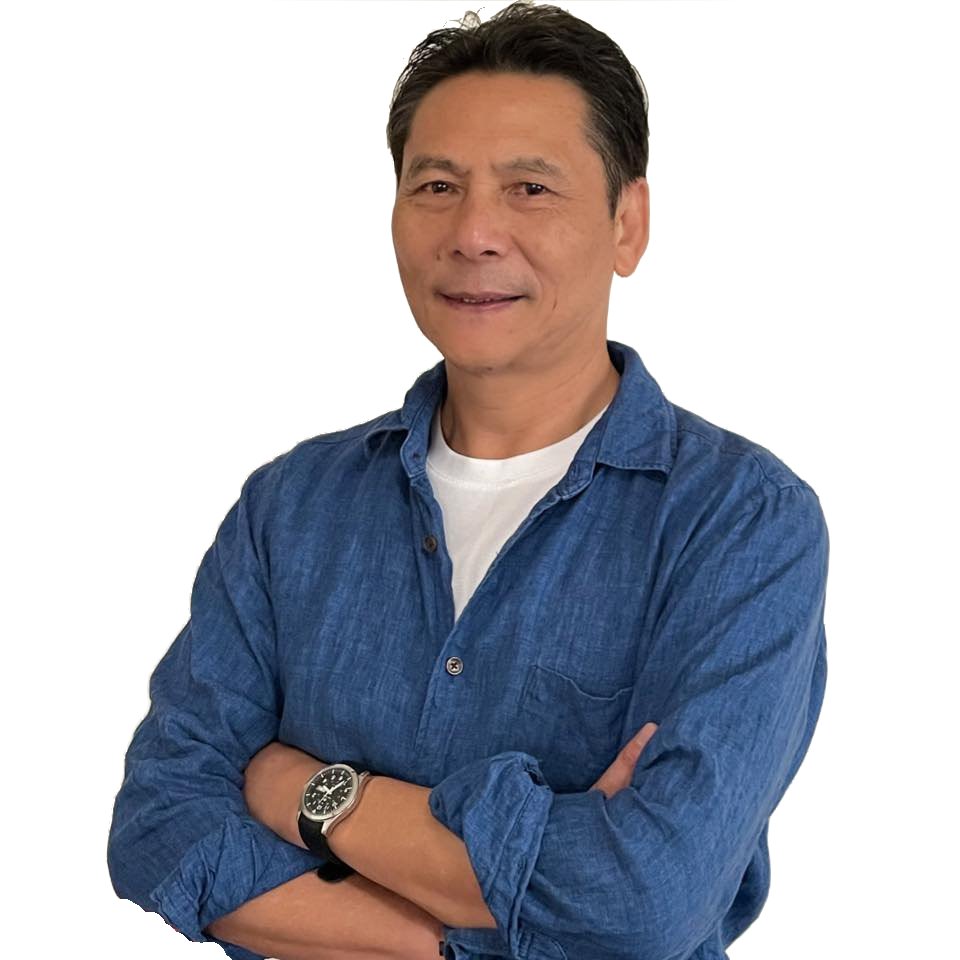 主任委員簡介姓名:王忠銘學歷: 淡江大學教育研究所畢業主要經歷:連江縣副縣長
交通部觀光局風景管理處管理處處長
連江縣政府秘書長
連江縣政府企劃室主任
連江縣政府教育局局長